Informatīvais ziņojumspar enerģētikas politikas finansēšanu laika posmā no 2014.-2020. gadam Informatīvais ziņojums ir sagatavots saskaņā ar Koalīcijas partneru darba grupas 2014.gada 17.aprīļa sanāksmes jautājumā par Eiropas Savienības (turpmāk – ES) struktūrfondu un Kohēzijas fonda jautājumiem protokola 1.3.apakšpunktu, kas paredz Ekonomikas ministrijai sagatavot un līdz                       š.g. 6.maijam iesniegt apstiprināšanai Ministru kabinetā informatīvo ziņojumu par stratēģiju 2014.–2020.gadam enerģētikas jomā, veicot vajadzību analīzi un identificējot nepieciešamos pasākumus un to finansējuma avotus. Kā arī tas satur informāciju  kā tiks nodrošinātas rekomendācijas Latvijai arī turpmāk uzlabot energoefektivitāti, īpaši attiecībā uz dzīvojamajām ēkām un centrālapkures tīkliem, nodrošināti stimuli enerģijas izmaksu samazināšanai un novirzīts patēriņš uz energoefektīviem produktiem, kā arī uzlabota savienojamību ar ES enerģētikas tīkliem un veikti pasākumi, lai liberalizētu dabasgāzes tirgu, tostarp paredzot skaidrus noteikumus par trešo personu piekļuvi uzglabāšanas, tostarp sašķidrinātās dabasgāzes, krātuvēm ieviešana. Enerģētikas politikas mērķi un indikatīvie rādītāji Latvijas enerģētikas politikas galvenais mērķis ir konkurētspējīga ekonomika, (Informatīvais ziņojums „Latvijas Enerģētikas ilgtermiņa stratēģija 2030 – konkurētspējīga enerģētika sabiedrībai”, Nacionālā attīstības plāna (turpmāk – NAP) 2014.-2020. gada prioritāte „Tautas saimniecības izaugsme”). Politikas dokumentos ir definēti divi enerģētikas politikas apakšmērķi:ilgtspējīga enerģētika, kas nodrošina enerģētikas ilgtspēju gan ekonomiskā, gan sociālā, gan apkārtējās vides izpratnē. To plānots panākt, uzlabojot energoefektivitāti un veicinot efektīvas atjaunojamo energoresursu (turpmāk – AER) izmantošanas tehnoloģijas. energoapgādes drošības paaugstināšana, kas paredz enerģijas lietotājiem pieejamas, stabilas enerģijas piegādes, mazinot ģeopolitiskos riskus, dažādojot enerģijas resursu piegāžu avotus un ceļus, attīstot starpsavienojumu infrastruktūru, veidojot rezerves un iesaistoties starptautiskā regulējuma pilnveidošanā. Arī dokumentā „Latvijas Ilgtspējīgas attīstības stratēģija līdz 2030.gadam” (turpmāk – Latvija 2030) kā galvenais mērķis enerģētikas sektorā ir noteikta  valsts enerģētiskās neatkarības nodrošināšana, palielinot energoresursu pašnodrošinājumu un integrējoties ES enerģijas tīklos. Lai ilgtermiņā samazinātu energoapgādes drošības izmaksas, nepieciešama reģionāla sadarbība projektu plānošanā un finansēšanā.Attiecīgi indikatīvie mērķi ir:apstrādes rūpniecības daļas palielināšana kopējā ekonomikā līdz 20% līdz 2020.gadam. Ņemot vērā apstrādes rūpniecības augsto energointensitāti, šī rādītāja sasniegšanu būtiski ietekmēs sekmīga enerģētikas politikas īstenošana.50% AER īpatsvars enerģijas bruto galapatēriņā līdz 2030.gadam,par 50% samazināts enerģijas un energoresursu (tajā skaitā dabasgāze, naftas produkti, ogles un kokss, elektroenerģija) imports no trešo valstu piegādātājiem, līdz 2030.gadam vidējais siltumenerģijas patēriņš apkurei tiek samazināts par 50%. Enerģijas tirgus liberalizācijaElektroenerģijas tirgus Šobrīd elektroenerģijas vairumtirdzniecībai Ziemeļvalstu elektroenerģijas biržas AS „Nord Pool Spot” (turpmāk - NPS) Latvijas tirdzniecības apgabals tika atvērs 2013.gada 3.jūnijā, kas spēlēja izšķirošo lomu, lai Baltijas energosistēmas pilnvērtīgi savienotos ar Eiropas energosistēmām un, izveidotu uz Ziemeļvalstu elektroenerģijas tirgus principiem balstītu, kopējo elektroenerģijas tirgu. Atvērtais Latvijas elektroenerģijas tirdzniecības apgabals un ieviestais nākošās dienas elektroenerģijas tirgus ELSPOT dod iespēju tirgus dalībniekiem iesniegt savus cenu piedāvājumus darījumiem, kuri notiks nākošajā dienā. Nākamais solis elektroenerģijas tirgus attīstībai Latvijā bija tekošās dienas ELBAS tirgus izveidošana. ELBAS tirgus Latvijā tika veiksmīgi atvērts 2013.gada 10.decembrī. Atšķirība tekošās dienas elektroenerģijas tirgum no nākamās dienas tirgus ir tāda, ka cenu piedāvājumi tiek iesniegti darījumiem, kuri notiks tekošajā dienā pēc tam, kad būs publicēti ELSPOT tirdzniecības sesijas rezultāti. Abu tirgu esamība nodrošina ne tikai lielāku Latvijas elektroenerģijas tirgus likviditāti, bet arī efektīvāku caurlaides spēju izmantošanu un nodrošina tirgus dalībniekus ar uzticamu un caurspīdīgu elektroenerģijas cenu. Elektroenerģijas ražotāji un tirgotāji pilnvērtīgi neizmanto elektroenerģijas biržas NPS iespējas, jo viss elektroenerģijas ģenerācijas apjoms netiek pārdots biržā. Kā viens no iemesliem minams Elektroenerģijas nodokļa likuma 6. pantā minēto nodokļa atbrīvojumu piemērošana. 2007. gada 12. jūlija Ministru kabineta noteikumi Nr.382 „Elektroenerģijas nodokļa atbrīvojumu piešķiršanas kārtība” (turpmāk – MK noteikumi Nr.382) nesatur regulējumu, kā elektroenerģijas nodokļa subjekti, kas ir tiesīgi saņemt nodokļa atbrīvojumus saglabā atbrīvojumus, ja tie visu elektroenerģiju pārdošanas vai pirkšanas  apjomu veiktu, izmantojot biržu. Rezultātā, komersanti pārdod saražoto elektroenerģiju tieši klientiem, nevis caur biržu, kas ierobežo tirgus likviditāti un caurspīdīgumu. Ekonomikas ministrija kopīgi ar Finanšu ministriju ir izstrādājusi un iesniegusi Ministru kabinetā apstiprināšanai noteikumu projektu, kas paredz papildināt MK noteikumus Nr.382 ar jaunu normu, kas nosaka, ka nodokļa atbrīvojuma piešķiršanas tiesiskumu apliecina noteikti izcelsmes apliecinājumi un tehniskie dokumenti arī tad, ja elektroenerģija tiek pārdota vai nopirkta elektroenerģijas biržā. Tas nozīmē, ka tie komersanti, kas elektroenerģiju pārdos un pirks elektroenerģijas biržā, saglabās un varēs piemērot nodokļa atbrīvojumu enerģijai, kas tiem piekrīt saskaņā ar Elektroenerģijas nodokļa likuma 6. pantu. Pilnvērtīga komersantu dalība vairumtirdzniecības tirgū palielinās elektroenerģijas biržas NPS Latvijas tirdzniecības apgabala likviditāti un caurskatāmību.Latvijā pakāpeniska elektroenerģijas mazumtirdzniecības tirgus liberalizācija notiek jau kopš 2007.gada. Pašlaik brīvajā tirgū elektroenerģiju pērk 25% lietotāju un tiek pārdoti 75% elektroenerģijas. 2013.gada 6.novembrī Saeima pieņēma likumu paketi, kas paredzēja Latvijas elektroenerģijas tirgus pilnīgu liberalizāciju, tas ir, ar 2014.gada 1.aprīli arī mājsaimniecības lietotāju kļūšanu par elektroenerģijas tirgus dalībniekiem. 2014. gada 20.martā Saeima nobalsoja par grozījumiem Elektroenerģijas tirgus likumā, ar kuriem tika pārcelta pilnīga elektroenerģijas tirgus liberalizācija no 2014.gada 1.aprīļa uz 2015.gada 1.janvāri. Jautājums par atbalstu mājsaimniecībām ar nosacīti mazākiem ienākumiem aizvien tiek risināts, neskatoties uz to, ka spēkā ir grozījumi likumā „Par palīdzību dzīvokļa jautājumu risināšanā”, kas tika pieņemti 2013.gada 6.novembrī. Tie paredz, ka  no 2014. gada 1.aprīļa līdz 2017.gada 31.decembrim valsts piešķir mērķdotāciju pašvaldībām dzīvokļa pabalsta izmaksu nodrošināšanai atbilstoši gadskārtējā valsts budžeta likumā paredzētajiem līdzekļiem. Mērķdotācija pašvaldībām tiek piešķirta, veicot līdzmaksājumu par tās faktiskajiem izdevumiem dzīvokļa pabalsta izmaksu nodrošināšanai. Labklājības ministrija ir izstrādājusi likumprojektu „Par valsts atbalstu trūcīgām un maznodrošinātām mājsaimniecībām elektroenerģijas izmaksu segšanai”, kas paredz atšķirīgu palīdzības mehānismu. Plānots, ka atbalsta piešķiršanas nosacījumi tiks precizēti likumprojekta izskatīšanas laikā Saeimā, iespējams, iesaistot sadales sistēmas turētāju datu apmaiņā.1.tabulaIndikatīvais sociālā atbalsta instruments 2014. -2020.gadam, milj. EUR *Finansējums 2014.-2017.gadam iezīmēts likumā “Par vidējā termiņa budžeta ietvaru 2014., 2015. un 2016.gadam”, 2018.-2020.g. – novērtējums, ņemot vērā, ka attiecība starp elektroenerģijas kopējo cenu un mājsaimniecību ieņēmumiem būtiski nemainās. Kopumā plānotajam sociālā atbalsta instrumentam laika periodam līdz 2016. gadam ir paredzēti 14,09 milj. EUR, no kuriem 3,84 milj. EUR (summa apstiprināta likumā „Par valsts budžetu 2014.gadam”) paredzēti 2014. gadam,  5,12 milj. EUR attiecīgi 2015. gadam, 2016. gadam un 2017.gadam (skat.1.tabulu) (atbilstoši likumā “Par vidējā termiņa budžeta ietvaru 2014., 2015. un 2016.gadam” noteiktajam). Nepieciešamības gadījumā šis atbalsts jāturpina arī pēc 2017.gada.  Vienlaikus būtu jāatzīmē tas, ka plānotais elektroenerģijas cenas pieaugums nav tiešā veidā saistīts ar tirgus liberalizāciju. Latvijā pēdējos gados nemainījās apstiprinātais elektroenerģijas tarifs, taču atsevišķas pakalpojuma izmaksas objektīvi pieauga, konkrēti maksājumi par obligātā iepirkuma komponenti. Tādā veidā elektroenerģijas tarifs tiek noturēts iepriekš noteiktajā līmenī, neveicot pamatotās izmaksu korekcijas.Dabasgāzes tirgus Attiecībā uz dabasgāzes tirgu pastāv vairāki vērā ņemami Latvijai specifiski apstākļi. Pirmkārt, tā ir vēsturiski izveidojusies gāzes apgādes sistēma, kas ir par iemeslu tirgus izolācijai no kopējā ES tirgus, otrkārt, mazs patēriņa tirgus ar tendenci samazināties, treškārt, tie ir juridiskie aspekti - līdz 2017.gadam, pamatojoties uz Akciju pirkuma – pārdevuma līgumu, akciju sabiedrībai (turpmāk - AS) „Latvijas Gāze” ir piešķirtas ekskluzīvas dabasgāzes pārvades, uzglabāšanas un sadales tiesības Latvijā un dabasgāzes pārdošanas licence, kā arī neierobežotas un ekskluzīvas tiesības izmantot Inčukalna pazemes gāzes krātuvi divdesmit gadus. 2014.gada martā Saeima pieņēma grozījumus Enerģētikas likumā, kas paredz pakāpenisku tirgus liberalizāciju, sākot ar 2014.gada 4.aprīli, kad jānodrošina brīva trešo pušu pieeja Latvijas dabasgāzes sistēmai, tajā skaitā, sašķidrinātās dabasgāzes sistēmai, ieskaitot krātuves, un grāmatvedības nodalīšana. Savukārt, līdz 2017.gada 3.aprīlim jāveic sadales sistēmas operatora, pārvades sistēmas operatora un uzglabāšanas sistēmas operatora nodalīšana, kā arī, sākot ar 2017.gada 3.aprīli, visiem lietotājiem būs tiesības brīvi izvēlēties dabasgāzes tirgotāju. Informatīvo ziņojumu par gāzes tirgus liberalizācijas otrā posma ieviešanu paredzēts iesniegt Ministru kabinetā līdz 2014.gada 1.oktobrim (sk. Valdības rīcības plāna 77.2.punktu).  Saskaņā ar Enerģētikas likuma 42.1pantu dabasgāzes pārvades, sadales, uzglabāšanas un sašķidrinātās dabasgāzes sistēmas operators nodrošina visiem sistēmas lietotājiem un pretendentiem, kuri to pieprasa, vienlīdzīgu un atklātu pieeju attiecīgajai sistēmai, sniedzot tiem dabasgāzes pārvades, sadales, uzglabāšanas vai sašķidrinātās dabasgāzes pakalpojumus.Dabasgāzes sistēmas operatoram ir tiesības motivēti atteikt pieeju attiecīgajai sistēmai likumā „Par sabiedrisko pakalpojumu regulatoriem” noteiktajā kārtībā šādos gadījumos:1) sistēmas jauda nav pietiekama;2) netiks izpildīti regulatora noteiktie pienākumi un saistības;3) netiks izpildītas ilgtermiņa (10 gadi un vairāk) enerģijas piegādes līgumu saistības;4) regulators šā likumā noteiktajos gadījumos pieņēmis lēmumu par pagaidu atkāpes piešķiršanu.Ja lietotājiem un pretendentiem pieeja sistēmai tiek atteikta sistēmas operatoram par to ir jāinformē regulatoru, kā arī par pasākumiem, kas nepieciešami, lai uzlabotu sistēmu un palielinātu tās jaudu.Pēc lietotāja vai pretendenta pieprasījuma dabasgāzes pārvades, sadales un uzglabāšanas, kā arī sašķidrinātās dabasgāzes sistēmas operatoram 30 dienu laikā jāsniedz informācija par sistēmas pieeju un lietošanu. Pieeju attiecīgai sistēmai  sistēmas operators nodrošina atbilstoši tehnisko noteikumu un drošības prasībām. Regulators apstiprina dabasgāzes pārvades, sadales un uzglabāšanas, kā arī sašķidrinātās dabasgāzes sistēmas operatora izstrādātos sistēmas lietošanas noteikumus vai dabasgāzes krātuves lietošanas noteikumus. Noteikumi ir pieejamiem visiem sistēmas lietotājiem un pretendentiem, kuri pieprasa pieeju attiecīgajai sistēmai. Pieeja sadales tīkliem jau tiek nodrošināta pašlaik saskaņā ar Dabasgāzes sistēmas pieslēguma noteikumiem, kas apstiprināti ar Sabiedrisko pakalpojumu regulēšanas komisijas padomes 2008.gada 16.jūlija lēmumu Nr.233 (prot. Nr.27, 4.p.).Infrastruktūra Lai nodrošinātu efektīvu enerģijas sektora un tirgus darbību, izšķiroša nozīme ir infrastruktūras pieejamībai un tās pārvades jaudām. Latvijai un visam Baltijas reģionam nozīmīgākie enerģētikas infrastruktūras projekti definēti Baltijas enerģijas tirgu starpsavienojumu plānā (turpmāk – BEMIP), kas aizsākās ar 2009.gada 17.jūnijā astoņu Baltijas valstu premjeru parakstītu memorandu. Tālāk potenciālie koridori ir definēti Eiropas Parlamenta un Padomes Regula 347/2013, ar ko nosaka Eiropas energoinfrastruktūras pamatnostādnes un atceļ Lēmumu Nr. 1364/2006/EK, groza Regulu (EK) Nr. 713/2009, Regulu (EK) Nr. 714/2009 un Regulu (EK) Nr. 715/2009 (turpmāk – Regula Nr.347/2013). Lai īstenotu Regulas Nr.347/2013 prasības, Komisija 2013.gada 14.oktobrī, izmantojot deleģēto aktu procedūru, ir pieņēmusi pirmo ES kopīgu interešu projektu (turpmāk – KIP) sarakstu, kurā ietverti 248 projekti. Saskaņā ar Regulas Nr.347/2013 12.panta trešo daļu projektu virzītājiem pēc apspriešanās ar attiecīgo dalībvalstu pārvades sistēmas operatoriem, kurās projektam ir nozīmīga pozitīva neto ietekme, iesniedz regulatoriem ieguldījumu pieprasījumu tajā iekļaujot pieprasījumu pēc pārrobežu izmaksu sadalījuma. Par projektiem, kas iekļauti pirmajā KIP sarakstā, projekta virzītājiem ieguldījumu pieprasījumi bija jāiesniedz līdz 2013. gada 31. oktobrim. Ievērojot Regulas 347/2013 12. panta ceturtajā daļā noteikto, regulatoriem sešu mēnešu laika no dienas, kad ir saņemts ieguldījumu pieprasījums, jāpieņem lēmums par ieguldījumu izmaksu sadali, kas jāsedz pārvades sistēmas operatoram saistībā ar projektu, un par izmaksu iekļaušanu tarifos. Ja attiecīgās valsts regulatori nav vienojušies par ieguldījumu pieprasījumu, tad pēc valsts regulatoru kopīga lūguma lēmumu par ieguldījumu pieprasījumu, tostarp par izmaksu pārrobežu sadalījumu, kā arī par to, kā ieguldījumus atspoguļojas tarifos, pieņem Energoregulatoru sadarbības aģentūra (turpmāk - Aģentūra). Tā trīs mēnešu laikā no dienas, kad iestādes vērsušās pie Aģentūras. Pirms šāda lēmuma pieņemšanas Aģentūra apspriežas ar attiecīgajiem valsts regulatoriem un projekta virzītājiem. Lēmumu pieņem trīs mēnešu laikā, bet nepieciešamības gadījumā to var pagarināt par diviem papildu mēnešiem. KIP pieteikumu iesniegšanas pirmā kārta ir atvērta no 2014.gada 5.maija līdz 19.augustam, tajā var iesniegt tikai projektus no apstiprinātā KIP saraksta. Regulatora lēmums ir viens no priekšnoteikumiem projekta iesniegšanai. Pirmajā atlases kārtā paredzēts piešķirt 750 milj. EUR. 1.tabulaKIP pirmā posma ieviešanas grafiks*indikatīvsSaskaņā ar Eiropas Parlamenta un Padomes regulas Nr. 1316/2013 (2013. gada 11. decembris), ar ko izveido Eiropas infrastruktūras savienošanas instrumentu, groza Regulu (ES) Nr. 913/2010 un atceļ Regulu (EK) Nr. 680/2007 un Regulu (EK) Nr. 67/2010 10.panta trešo daļu enerģētikas nozarē Savienības finansiālā palīdzība nepārsniedz 50 % no pētījumu un/vai darbu atbilstīgajām izmaksām. Finansējuma likmes var palielināt līdz ne vairāk kā 75 % attiecībā uz darbībām, kuras nodrošina lielu energoapgādes drošību reģionālā vai Savienības mērogā, stiprina Savienības solidaritāti vai ietver ļoti inovatīvus risinājumus. Finansējuma likmi var palielināt par ne vairāk kā 10 procentu punktiem attiecībā uz darbībām, kurām raksturīgas sinerģijas starp vismaz divām nozarēm, kā piemēram enerģētikas un transporta. Elektroenerģijas infrastruktūra Latvijas energosistēma, kā arī Igaunijas un Lietuvas energosistēmas, strādā paralēlā režīmā ar Krievijas un Baltkrievijas energosistēmām vienotā elektriskajā lokā – BRELL (skat.1.att). Pagaidām Baltijas valstu pārvades tīkli ar Ziemeļvalstu energosistēmu savienoti tikai pa diviem  „Estlink” līdzstrāvas jūras kabeļiem starp Somiju un Igauniju. Pirmais elektroenerģijas starpsavienojums starp Igauniju un Somiju – Estlink1 (350 MW) darbojas kopš 2007.gada. Otrais starpsavienojums Estlink2 (650 MW) komerciālai lietošanai tika nodots 2014.gada martā. Tomēr tas nav pietiekami, lai  nodrošinātu Baltijas valstu tirgu pilnību integrāciju kopējā ES tirgū.Pašlaik notiek darbs pie Lietuvas-Zviedrijas starpsavienojuma „NordBalt”  ar 700 MW pārvades jaudu attīstības, kura ietvarā tiek īstenots arī projekts Kurzemes loks – pārvades elektrolīniju stiprināšana Latvijas rietumu daļā (skat.1.att.) „NordBalt”  plānots nodot ekspluatācijā 2016.gadā. 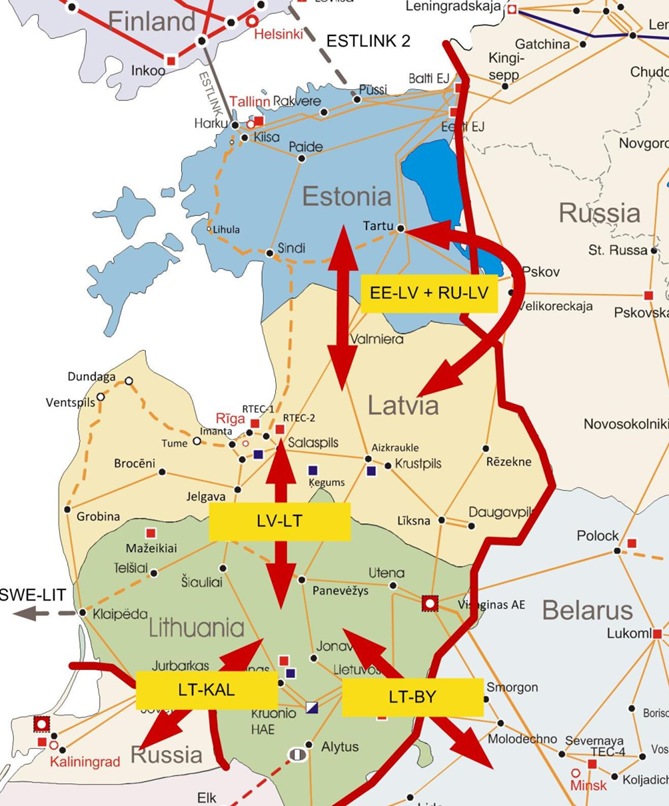 1.attēls. Elektroenerģijas pārvades tīkls un starpsavienojumi. Latvijai un līdz ar to arī Lietuvai  iespējas nodrošināties ar lētāku elektroenerģiju traucē nepietiekama fizisko plūsmu nodrošināšana starp Igauniju un Latviju, kur pašlaik ir divas 330 kV pārvades līnijas, kuru caurlaidība ir nepietiekama. Elektroenerģijas tirgu reģionā pozitīvi ietekmēs Lietuvas-Zviedrijas starpsavienojums, kuru paredzēts nodot ekspluatācijā 2015.gada beigās. Tas palīdzēs veidot kopīgu Baltijas valstu un Skandināvijas elektroenerģijas tirgu un radīs Lietuvai iespējas pirkt elektroenerģiju no hidroresursiem bagātajām Ziemeļeiropas valstīm, tādējādi samazinot enerģētisko atkarību arī no Krievijas.  Līdz ar „NordBalt” nodošanu ekspluatācijā elektroenerģijas cenu līmenis Lietuvā un Latvijā tuvināsies Ziemeļvalstu un Igaunijas līmenim.  Lietuvas un Polijas pārvades sistēmas operatori plāno realizēt līdzstrāvas starpsavienojuma LitPol Link pirmo kārtu ar 500 MW pārvades jaudu līdz 2015. gadam un otro kārtu ar 500 MW pārvades jaudu līdz 2020. gadam. Tāpat nepieciešams attīstīt Latvijas iekšējos elektropārvades tīklus, veicot ieguldījumus gan elektroenerģijas pārvades, gan sadales tīklos.Lai uzlabotu enerģētisko neatkarību, nodrošinātu fizisko plūsmu starp Baltijas un Ziemeļvalstīm  un starpsavienojumu caurlaides spēju Latvijai ir svarīgi īstenot divus projektus – 3.Igaunijas – Latvijas starpsavienojums un Kurzemes loka 3.kārta. Igaunijas – Latvijas 3. starpsavienojums Igaunijas – Latvijas 3. starpsavienojums  paredz savienot Rīgas TEC-2 apakšstaciju un Kilingi-Nomme Igaunijā, kā arī Igaunijas pusē izbūvēt savienojumu starp Harku un Sindi. Projekta virzītāji no Latvijas puses ir AS „Augstsprieguma tīkli” un AS „Latvijas elektriskie tīkli”, attiecīgi no Igaunijas puses AS „Elering”. 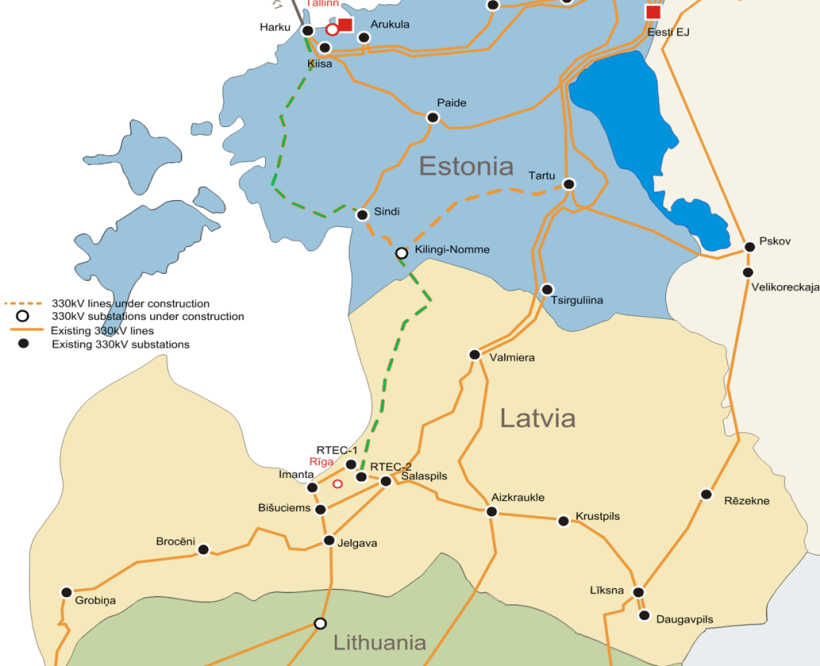 2.attēls. Igaunijas – Latvijas starpsavienojumiKopējās projekta izmaksas ir aptuveni 133 milj. EUR. Atkarībā no izbūvējamās līnijas garuma Latvijas pusei ir jāsedz 102,33 milj. EUR, bet Igaunijai  ~9 milj. EUR. Šis starpsavienojums ir būtisks nākotnes infrastruktūras projekts visam Baltijas reģionam, kas nodrošinās Baltijas reģiona elektroapgādes drošumu, efektīvu elektroenerģijas tirgus darbību  Baltijā un konkurētspēju kā Baltijas valstu iekšienē tā arī starp Baltijas valstīm un Ziemeļvalstīm. Projektu paredzams realizēt līdz 2020.gadam. Tas ir iekļauts Latvijas un Eiropas pārvades sistēmas attīstības plānā, kā arī apstiprināts KIP sarakstā. Ja nākotnē Baltijas valstu elektroenerģijas sistēmas pāriet sinhrona darba režīmā ar Centrāleiropas elektroenerģijas sistēmām, tad projekta realizācija nodrošinās Baltijas valstu elektroenerģijas sistēmu stabilu darbību jaunajos darba režīmos. 2014.gada 23.aprīlī ar Sabiedrisko pakalpojumu regulēšanas komisijas (turpmāk – SPRK) Padomes lēmumu Nr.90 (prot. Nr.14 ,3. p.) „Par ieguldījumu izmaksu sadali kopīgu interešu projektiem „Starpsavienojums starp Kilingi–Nõmme (EE) un Rīgas TEC 2 apakšstaciju (LV)” un „Iekšēja līnija starp Harku un Sindi (EE)” ir apstiprinājusi ieguldījumu sadalījumu starp Latviju un Igauniju. Saskaņā ar KIP projektu apstiprināšanas procedūru projekta ietekme ir attiecināta uz Zviedriju, Lietuvu, Latviju, Igauniju, Somiju, Dāniju, Poliju, Vāciju un Norvēģiju kopā. Projekta „Starpsavienojums starp Kilingi–Nõmme (EE) un Rīgas TEC 2 apakšstaciju (LV)” Latvijas kopējie ikgadējie ieguvumi novērtēti 21,4 milj. EUR apmēra, ko veido sociāli ekonomiskais ieguvums – 12,2 milj. EUR, kas balstīts uz AS „Augstsprieguma tikls” un Elering AS pētījumu, ieguvums no ierobežojumu samazināšanas elektroenerģijas ražotājiem – 2,95 milj. EUR, un CO2 izmešu samazinājuma ieguvums novērtēts 6,25 milj. EUR apmērā. Saskaņā ar SPRK Padomes lēmumu šī projekta izmaksu daļu 25,8 milj. EUR apmērā sedz AS „Augstsprieguma tikls” un AS „Latvijas elektriskie tīkli” un ar projekta īstenošanas rezultātā izveidotajiem pamatlīdzekļiem saistītās izmaksas iekļauj elektroenerģijas pārvades sistēmas pakalpojumu tarifos. Ja ES līdzfinansējuma tiek nodrošināts 75% apmērā, tad pārvades tarifa pieaugums varētu būt 2021.gadā aptuveni 2%. Ja līdzfinansējums ir 50%, tad pārvades tarifa pieaugums 2021.gadā varētu būt aptuveni 6%, bet, ja līdzfinansējums ir 0%, tad iespējamais tarifa pieaugums būtu aptuveni 13%.Ja projektam tiek piešķirts mazāks līdzfinansējums par 75%, tad SPRK projekta īstenošanu pārskata pie nosacījuma, ka projekta īstenošanas rezultātā ietekme uz Latvijas elektroenerģijas pārvades sistēmas pakalpojumu tarifiem nepārsniedz 3%.  Kurzemes loka 3.posmsKurzemes loks ir energoinfrastruktūras projekts, kura ietvaros paredzēts izbūvēt 330 kV gaisvadu augstsprieguma elektrolīniju Latvijas rietumu daļā, lai novērstu līdz šim iztrūkstošo palielinātas jaudas pieslēgumu iespējamību, nodrošinātu vēja parku attīstību  un palielinātu elektroapgādes drošumu Kurzemē un ir iekļauts KIP sarakstā. Kurzemes loks ir daļa no lielāka – NordBalt – projekta, kura realizācijas ietvaros paredzēta Lietuvas – Zviedrijas starpsavienojuma izbūve, kā arī Latvijas un Lietuvas pārvades tīkla pastiprināšana, lai uzlabotu visas Baltijas energoapgādes drošumu. Tā kā Latvijas pārvades tīkls ir svarīgs posms tranzīta koridora nodrošināšanai un tirgus funkcionēšanai starp Ziemeļvalstu un Baltijas valstu pārvades tīkliem, tad Kurzemes loks kalpos kā efektīvs un drošs tranzīta koridors no Baltijas uz Skandināvijas elektroenerģijas sistēmām un paplašinās tranzīta pakalpojumu iespējas, kā arī palielinās elektroenerģijas tirgus efektivitāti. Kurzemes loka pirmais posms ietver 330 kV augstsprieguma līnijas izbūvi, savienojot Rīgas pilsētas 330kV apakšstacijas „Rīgas TEC-1” ar apakšstaciju „Imanta”, līnijas izbūves darbi, t.sk., pārbaudes, pabeigti 2013.gada 25.septembrī.  Kurzemes loka otrais posms ietver 330 kV augstsprieguma līnijas Grobiņa – Ventspils izbūvi, projektēšanas fāze uzsākta 2010. gadā, bet visus darbus plānots pabeigt 2014. gadā. Kurzemes loka pirmā un otrā posma izbūves izmaksas ir 98,5 milj. EUR, no tiem 38,5 milj. EUR sedza no Eiropas Enerģētikas atjaunošanas programmas (turpmāk - EEPR) līdzekļiem. Līdz šim jau 1. un 2.posmā ir ieguldīti 66 milj. EUR. Kurzemes loka 3.posma izmaksas ir 127,42 milj. eiro un to plānots pabeigt 2018. gada beigās. 2014.gada 9.aprīlī tika pieņemts SPRK Padomes lēmums Nr.77 (prot. Nr.12,21 p.) „Par ieguldījumu izmaksu sadali kopīgu interešu projektam „Iekšzemes līnija posmā Ventspils, Tume un Imanta (LV)”. Lēmumā konstatēts, ka projekta virzītāju aprēķinos izmantotais kopējo ieguvumu novērtējums visam Baltijas jūras reģionam novērtēts 30 milj. EUR/gadā. Projekta ieguvums ir proporcionāli attiecināts uz šādām valstīm: Zviedrija, Lietuva, Igaunija, Somija, Norvēģija, Polija, Vācija, Dānija, un attiecīgi katrai valstij nepārsniedz 10%, līdz ar uz šīm valstīm izdevumi netiek attiecināti.  Ņemot vērā finansējuma piešķiršanas kritērijus šis projekts potenciāli varētu pretendēt uz 50% līdzfinansējuma no Eiropas Savienojuma instrumenta. Atkarībā no iespējamā līdzfinansējuma mainās ietekme uz pārvades sistēmas pakalpojumu tarifiem. Ja ES līdzfinansējuma tiek nodrošināts 50% apmērā, tad pārvades tarifa pieaugums 2019.gadā varētu būt aptuveni 11%. Ja attiecīgi līdzfinansējums ir 0%, tad pārvades tarifa pieaugums 2019.gadā varētu būt aptuveni 20%. Ja projekta virzītāji nesaņem ES līdzfinansējumu 50% apmērā, tad  SPRK pārskata projekta īstenošanu, nodrošinot, ka ietekme uz elektroenerģijas pārvades sistēmas pakalpojumu tarifiem nepārsniedz 12%.Pārvades tīkla attīstība un uzlabojumi Lai nodrošinātu pietiekamu Latvijas elektroenerģijas apgādes drošības līmeni, AS „Augstsprieguma tīkls” laika posmā līdz 2023.gadam plāno arī pārvades tīkla attīstību un citus tā uzlabojumus, kā piemēram:Ieguldījumi apakšstacijās – 189,03 milj. EUR (Projekta mērķis – optimizēt energoapgādes sistēmas vadību. Projekta rezultātā plānots izbūvēt 8 atvieglota tipa 110 kV apakšstacijas, kas ir kompaktākas un modernākas par šobrīd ekspluatācijā esošajām brīvgaisa apakšstacijām);Ieguldījumi kabeļu līnijās – 8,25 milj. EUR (Projekta mērķis – garantēt Latvijas elektroapgādes sistēmas racionālu attīstību ilgtermiņā, aizstājot ar kabeļu līnijām gaisvadu līnijas vietās, kur gaisvadu līniju drošība ir apdraudēta (mežaini apvidi ar lielu vējgāžu iespējamību utt.). Paredzēts veikt kabeļu līniju izbūvi ar kopējo garumu 2000 km);Ieguldījumi gaisvadu līnijās – 48,57 milj. EUR (Projekta mērķis –nodrošināt fiziski novecojušo gaisvadu līniju pakāpenisku nomaiņu. Projektā tiks veikta gaisvadu elektrolīnijas ar kopējo garumu 16 000 km rekonstrukcija);Pārējie ieguldījumi – 11,74 milj. EUR (Projekta mērķis – energosistēmas tehniskā integritāte. Projekta ietvaros līdz 2016.gadam paredzēts realizēt 40 FP/SP rekonstrukciju un 23 dzēšspoļu atjaunošanu).Atbilstoši likumā „Par sabiedrisko pakalpojumu regulatoriem” noteiktajam tarifi atbilst ekonomiski pamatotām izmaksām, kā arī veicina attīstību un ekonomiski pamatotu konkurenci regulējamās nozarēs,  un lietotāju izdarītie tarifu maksājumi segs pārvades tīkla attīstībai un uzlabošanai nepieciešamās izmaksas.Sadales tīkla attīstība un uzlabojumi AS „Sadales tīkls” ir izstrādājis sadales tīklu Attīstības plānu  elektroapgādes kvalitātes un drošuma paaugstināšanai Latvijā līdz 2023.gadam. Attīstības plāna realizācijas rezultātā Latvija ierindosies starp labākajām Eiropas valstīm elektroapgādes pakalpojumu kvalitātes, klientu apkalpošanas un tehniskās kompetences jomās.Turpmāko 10.gadu laikā AS „Sadales tīkls” plāno realizēt virkni investīciju programmas:Esošā elektrotīkla rekonstrukcija (600 milj. EUR) paredz atjaunot 16 00 km elektropārvades līnijas, 4500 transformatoru apakšstacijas, 1700 jaudas slēdžus, 44 apakšstacijas, 40 sadales punktus, 23 džēšspoles un Rīgas pilsētas novecojušo elektrotīklu;Viedo tīklu ieviešana (100 milj. EUR) paredz uzstādīt vairāk kā vienu 1 000 000 viedos skaitītājus, 900 attālināti vadāmos slēdžus un 1100 bojājumu vietas uzrādītājus. Viedo skaitītāju ieviešana nodrošina elektroenerģijas patēriņu vērtēt dienu / stundu / minūšu griezumā, iespēju piedāvāt un izmantot dažādus elektroenerģijas cenu piedāvājumus dažādos laika intervālos, automatizēt skaitītāju rādījumu nodošanu un rēķinu izrakstīšu, kā arī attālinātu skaitītāju rādījumu nolasīšanu / nodošanu, u.c.  Līdz 2023. gadam AS „Sadales tīkls” plāno uzstādīt viedos elektroenerģijas skaitītājus 100% visiem klientiem, kas ir nedaudz virs viena miljona skaitītāju. Turpmākos 10 gadus pakāpeniski tiks nomainīti nokalpojušie vecā tipa skaitītāji, kuriem beidzies verifikācijas termiņš. Pirmos 50 tūkstošus viedos skaitītājus mājsaimniecību klientiem ar lielāko elektroenerģijas patēriņu plānots uzstādīt līdz 2014.gada beigām. Biznesa klientu segmentā jau šobrīd ir uzstādīti aptuveni 12 000 viedie skaitītāji.Izolētā tīkla izbūve (90 milj. EUR) paredz ieguldīt 2000 km vidējā sprieguma kabeļus.Septiņu jaunu 110 kV apakšstaciju izbūve (40 milj. EUR).Īstenojot minētās investīcijas iespējamais sadales sistēmas pakalpojuma tarifa pieaugums ir 1-3% gadā atkarībā no tautsaimniecības izaugsmes un ar to saistīto elektroenerģijas patēriņu. Atbilstoši likumā „Par sabiedrisko pakalpojumu regulatoriem” noteiktajam tarifi atbilst ekonomiski pamatotām izmaksām, kā arī veicina attīstību un ekonomiski pamatotu konkurenci regulējamās nozarēs,  un lietotāju izdarītie tarifu maksājumi segs sadales tīkla attīstībai un uzlabošanai nepieciešamās izmaksas.Ieguldījumi citos elektroenerģijas projektos Kontekstā ar kopējo ES enerģētikas politikas mērķi – paaugstināt energoapgādes drošību ir ilgtermiņā tiek vērtēti tādi projekti kā: Visaginas AES celtniecība ar jaudu 1350MWe, kur nepieciešama tālāka vienošanās ar projektā iesaistījām pusēm problemātisko jautājumu risināšanā. Kopējās projekta izmaksas 5-7 miljardi EUR, celtniecības periods aptuveni 7 gadi. Ņemot vērā, ka šis projekts būs lielākā ģenerētājvienība reģionā, jāvērtē arī tā ietekme uz Baltijas valstu energoapgādes drošumu, it īpaši ņemot vērā iespējamos sinhronizācijas plānus ar kontinentālo Eiropu. Projekta attīstības uzraudzība tiek nodrošināta attīstītāju kompāniju sadarbībā.Jaunas bāzes jaudas elektrostacijas izbūve. Cietā kurināmā (ogles kombinācijā ar cieto biomasu un citiem vietējo kurināmā veidiem)  elektrostacijas projekts, kas savulaik tika iekļauts politikas plānošanas dokumentā „Enerģētikas pamatnostādnes 2007.-2016.gadam”, kas apstiprināts ar MK 2006.gada 1.augusta rīkojumu Nr.571.   Pašlaik šī projekta virzība nav atsākta, kā arī tas vērtējams kontekstā ar klimata politikas attīstību. Celtniecības laiks aptuveni 5 gadi, kopējās izmaksas - ~ 2 miljardi EUR.Šie projekti ilgtermiņā var nodrošināt būtiskas izmaiņas Baltijas elektroenerģijas tirgū, ņemot vērā projektu mērogu un īstenošanas termiņus, tie prasa padziļinātu analīzi. Jaunās bāzes jaudas elektrostacijas izbūve vienlaikus prasītu stratēģiskā investora piesaisti. Dabasgāzes infrastruktūra Latvijas dabasgāzes apgādes sistēma nav savienota ar ES kopējo dabasgāzes apgādes sistēmu, kā rezultātā ir izveidojies izolēts enerģijas tirgus jeb tā saucamā „enerģijas sala”. Latvijas dabasgāzes apgādes sistēma ir veidota 4 miljardu m3 dabasgāzes patēriņa gadā nodrošināšanai. Faktiskais patēriņš ir aptuveni 1,4 miljardi m3 gadā, tāpēc dabasgāzes apgādes sistēma darbojas bez pārslodzēm (apgādes sistēmai ir apmēram 40% jaudas rezerve). Gāze tiek saņemta  tikai no Krievijas pa maģistrālajiem gāzesvadiem Valdajs-Pleskava-Rīga un Izborska-Inčukalna pazemes gāzes krātuve. Latvijai ir dabasgāzes savienojumi ar Igauniju (maģistrālais gāzesvads Vireši–Tallina, 290,4 km) ar maksimālo izejas jaudu 7 milj.m3/dienā un Lietuvu (maģistrālais gāzesvads Rīga-Viļņa, 268,3 km)  ar maksimālo ieejas un izejas jaudu, 5 milj.m3/dienā. Latvijas-Igaunijas gāzes starpsavienojumu var attīstīt, palielinot tā jaudu līdz 10 milj.m3/dienā (20 milj. EUR), kā arī izveidojot reverso plūsmu (30 milj. EUR). Latvijas-Lietuvas gāzes starpsavienojuma uzlabošana, palielinot ieejas jaudu līdz 12 milj.m3/dienā jau tiek īstenota un pirmo etapu (jauna cauruļvada izbūve 40 km no Rīgas līdz Iecavai) paredzēts pabeigt 2017. gadā, otro etapu (cauruļvada izbūve no Iecavas līdz Lietuvas robežai) – 2021.gadā.Attiecībā uz dabasgāzes infrastruktūras būvniecību jāņem vērā ierobežotais dabasgāzes tirgus, un līdz ar to projekta atmaksāšanās iespējas, ja tam nav investīciju atbalsta. Lai nodrošinātu enerģētisko neatkarību ir svarīgi savienot Baltijas valstu dabasgāzes infrastruktūru ar ES dabasgāzes apgādes tīkliem. Lai uzlabotu dabasgāzes apgādes drošību un dažādotu piegādes avotus Baltijas reģionā tika ierosināti vairāki nozīmīgi starpsavienojumu infrastruktūras projekti. Polijas - Lietuvas gāzes starpsavienojuma izbūve (GIPL)2009.gada janvāra krīze, kad tika pārtraukta Krievijas dabasgāzes piegāde caur Ukrainu Eiropas Savienībai, kā arī nesenie notikumi, kas saistīti ar Krimas aneksiju un plānotajām Eiropas Savienības sankcijām pret Krieviju, ir parādījuši glabāšanas jaudu nozīmīgumu, nodrošinot drošas dabasgāzes piegādes. GIPL projekts ir apstiprināts KIP sarakstā un tā mērķis ir integrēt Baltijas valstu izolēto dabasgāzes tirgu ES  dabasgāzes tirgū, nodrošinot pieeju ES gāzes tirdzniecības platformām (piemērām, Centrāleiropas gāzes tirdzniecības platformai CEGH), kā arī pasaules sašķidrinātās dabasgāzes tirgum. GIPL priekšizpēte pabeigta 2013.g. maijā. Plānotais cauruļvada garums ir 562 km, no kuriem 351 km atrodas Polijas teritorijā un 211 km Lietuvas teritorijā, diametrs 700 mm. Plānotā starpsavienojuma kapacitāte sākotnēji būs 2,4 mljrd.m³ ar iespēju palielināt. Sagaidāmās projekta izmaksas –558 milj. EUR. GIPL projekta īstenošana veicinās jaunu spēlētāju ienākšanu tirgū, taču tā noslodze būs atkarīga no piegādātāju diversifikācijas iespējām Baltijas tirgū, tajā skaitā SDG termināļu izbūves un noslodzes. Projekta attīstītāji ir Lietuvas pārvades sistēmas operators AB Amber Grid un Polijas pārvades sistēmas operators Gaz-System S.A., kas ir norīkotais dabasgāzes pārvades sistēmas operators Polijā. Gaz-System S.A. nodarbojas ar dabasgāzes pārvadi un tai pieder visi dabasgāzes pārvades cauruļvadi Polijā, izņemot Jamalas-Eiropas cauruļvadu, kas pieder  kompānijai EuRoPol Gaz S.A. Gaz-System A.S. ir arī atbildīga par sašķidrinātā dabasgāzes termināļa Svinojuščē (Świnoujście)  un Baltic Pipe cauruļvada starp Poliju un Dāniju būvniecību. Tālākais solis GIPL projekta veiksmīgai ieviešanai ir lēmumu pieņemšana par ieguldījumu sadalījumu.  Ar GIPL cieši saistīts ir arī cits BEMIP projekts – Polijas Svinojušče sašķidrinātās dabasgāzes  termināļa izbūve, kuru plānots pabeigt 2014.gadā.Latvijas-Lietuvas gāzes starpsavienojuma uzlabošana	Polijas - Lietuvas gāzes starpsavienojuma (GIPL) pilnīgai izmantošanai no Latvijas interešu viedokļa ir svarīgi palielināt Latvijas-Lietuvas gāzes starpsavienojuma kapacitāti. Šī projekta otrais etaps ir saistīts ar cauruļvada Iecava-Lietuvas robeža izbūve (plānotās izmaksas 31 milj. EUR). Projekta attīstītāji ir AS „Latvijas Gāze” un AB Amber Grid (Lietuvas PSO). Projekts ir iekļauts KIP sarakstā, bet netiks pieteikts uz CEF instrumenta finansēšanas 1.kārtu.  Latvijas- Igaunijas  gāzes starpsavienojuma uzlabošanaPašlaik Latvijas-Igaunijas starpsavienojuma jauda ir līdz 6 milj. m3 diennaktī, savienojums pamatā paredzēts, lai padotu dabasgāzi virzienā uz Igauniju, taču ārkārtas situācijā iespējama gāzes padeve arī uz Latviju. Potenciāli šis projekts   nodrošinās dabasgāzes plūsmu no Igaunijas un/vai Somijas, atkarībā no SDG termināļa un Igaunijas-Somijas savienojuma Balticconector realizācijas. Projekts ir iekļauts KIP sarakstā, taču tā virzības dēļ visticamāk nesaņems ES līdzfinansējumu 1.kārtā. Klaipēda-Kiemenai cauruļvada jaudas palielināšanaŠis projekts ļaus Latvijai diversificēt dabasgāzes piegādes paredzami visīsākajā laika posmā, jo pēc šīs projekta realizācijas Latvijai būs iespējas iegādāties dabasgāzi no Klaipēdas SDG termināļa jau 2017.gadā. Projekta mērķis ir nodrošināt nepieciešamo dabasgāzes cauruļvadu kapacitāti dabasgāzes pārvadei Lietuvas Ziemeļu un Rietumu daļā. Projekta ietvaros ir paredzēts modernizēt dabasgāzes pārvades cauruļvadu, kas savieno Klaipēdu un Kuršēnus,  nodrošinot potenciālo pārvades jaudu līdz 2 miljardiem m3 gadā. Tādejādi tiks nodrošināts dabasgāzes plūsmas no Klaipēdas SDG termināļa apjoms Baltijas valstīm, kas ievērojami palielinās arī dabasgāzes apgādes drošumu Baltijas valstīs. Projektu plānots īstenot no 2015. līdz 2016.gadam. Projekts ir iekļauts KIP sarakstā. Projekta attīstītāji ir iesnieguši ieguldījumu pieprasījumu gan Lietuvas, gan Latvijas regulatoram. Ar SPRK Padomes lēmumu Nr.97 (prot. Nr.16, p.4), kas pieņemts 2014.gada 30.aprīlī „Par ieguldījumu izmaksu sadali kopīgu interešu projektam „Klaipēdas – Kiemenai cauruļvada jaudas palielināšana Lietuva” ir apstiprināts, ka Latvijas puses ieguldījumi projektā ir 1,897 miljoni EUR (iegulda AS „Latvijas Gāze”), savukārt, AB Amber Grid projektā plāno ieguldīt 23,878 miljoni EUR, bet 30,337 miljoni EUR plānots saņemt ES līdzfinansējumu. Reģionālais sašķidrinātās dabasgāzes  terminālisKIP sarakstā ir četri SDG termināļi, kas pretendē uz reģionālā SDG termināļa statusu. Paredzams, ka tikai viens no tiem varēs pretendēt uz ES līdzfinansējumu, kas arī varētu būt procentuāli neliels. Pēc EK veiktā pētījuma rezultātiem tika secināts, ka labākā reģionālā SDG termināļa vieta ir Somijas līcī. Līdz ar pašlaik dažādās attīstības stadijā ir trīs projekti: Igaunijā Paldisku šķidrinātās dabasgāzes projekts, kuru attīsta kompānija Balti Gaas (90% pieder Alexela Group), Tallinas šķidrinātās dabasgāzes (Mūgas ostā) projekts, ko attīsta Tallinas osta, Elering sadarbībā ar stratēģisko investoru VOPAK LNG un  Somijā - Inkoo šķidrinātās dabasgāzes terminālis, kuru vēlas attīstīt dabasgāzes uzņēmums Gasum Somijas dienvidos. Somijas-Igaunijas gāzes starpsavienojums Balticconnector tiek skatīts kā neatņemama projekta sastāvdaļa. Pašlaik Igaunijas un Somijas vienošanās rezultāti par reģionāla termināļa izbūvi vēl nav zināmi, līdz ar to detalizētāki šī kopprojekta tehniskie un ekonomiskie parametri būs zināmi līdz ar projektu iesniegšanu. Latvijai ir svarīgi, ka reģionālais SDG projekts tiešām nodrošina reālu piegāžu diversifikāciju visekonomiskākā veidā.    Klaipēdas sašķidrinātās dabasgāzes terminālis (Klaipēdas SDG terminālis) Klaipēdas SDG termināļa plānotā kapacitāte ir 2-3 mljrd.m³. Nomas līgums par termināļa sagādi parakstīts ar norvēģu kompāniju „Höegh LNG”. Lietuva ir saņēmusi EK apliecinājumu, ka valsts atbalsts projektam ir konkurenci nekropļojošs, kā arī saņēmusi projektam Eiropas Investīciju bankas aizdevumu 87 milj. EUR apmērā. Klaipēdas SDG termināļa izbūve ļaus arī Latvijai diversificēt dabasgāzes piegādes. Šajā sakarā Latvijai ir svarīgs gāzesvada Klaipēda-Kiemenai cauruļvada jaudas palielināšana un Latvijas – Lietuvas gāzes starpsavienojuma uzlabošana. Papildus iespējas Latvijai ir dabasgāzes uzglabāšana no SDG Klaipēdas termināļa. Tā operators Litgas AS ir  noslēdzis līgumu ar AS „Latvijas Gāze” par dabasgāzes uzglabāšanu Inčukalna PGK.Nacionālais sašķidrinātās dabasgāzes terminālisPašlaik Latvijā ir trīs potenciāli SDG projekti, kas atrodas dažādās attīstības stadijās, kuru izbūve paredzēta Rīgā, Ventspilī un Skultē. To aptuvenās izmaksas ir vismaz no 100 milj. EUR, taču jāņem vērā, ka nepieciešams izbūvēt arī pieslēgumus, kas nodrošinātu dabasgāzes tirdzniecības un glabāšanas iespējas. Svarīgākais jautājums ir līguma nosacījumi (minimālie apjomi, cena) par gāzes piegādes iespējām, kā arī jāņem vērā potenciālais dabasgāzes tirgus reģionā ar tam lejupejošu tendenci. Citi jautājumi ir gāzes pircējs (kontekstā ar trešās puses piekļuvi dabasgāzes sistēmai un reālo situāciju ar patēriņu: lielo klientu ierobežotais loks), kā arī mijiedarbība ar reģionāliem risinājumiem. Rīgas projekts (Baltijas reģionālais SDG terminālis) ir iekļauts KIP sarakstā. To kā sākotnējo ideju iesniedza AS „Latvenergo” paredzot attīstīt SDG termināli Rīgas ostā. Tas ieņem vietu klāsterī kopā ar SDG projektu Somijā Inkoo ostā un diviem projektiem Igaunijā, attiecīgi Paldiskos un Tallinas ostā, kā arī starpsavienojumu starp Igauniju un Somiju „Balticconector”. Ņemot vērā, ka EK pasūtītā pētījuma rezultātā tika secināts, ka labākā vieta reģionālam terminālim ir Somu jūras līcis, līdz ar to SDG terminālis Latvijā visticamāk nevarēs pretendēt uz ES līdzfinansējumu kā reģionāls SDG terminālis. Turpmāk nacionālā SDG termināļa celtniecība ir jāvērtē kopsakarā ar savstarpējo vienošanos starp Igauniju un Somiju par reģionāla SDG termināļu celtniecību. Ja līdz 2014.gadam vidum nav manāma projekta pozitīva virzība, tad Latvija var aktualizēt ieceri par nacionālā projekta īstenošanu vērtējot arī potenciālu dabasgāzes piegādi no Klaipēdas SDG termināļa. ES līdzfinansējums nacionālajiem projektiem netiek piešķirts un tā izmaksas ievērojami ietekmēs dabasgāzes sistēmas pakalpojumu tarifu. Papildus jāņem vērā tas, ka nacionālais terminālis būtu ceturtais alternatīvais dabasgāzes piegādes avots, ja īstenosies GIPL projekts, sāksies piegādes no Klaipēdas vai Baltijas SDG. Pirms gala lēmuma pieņemšanas par SDG termināļa būvniecību būtisks jautājums ir SDG tirgus analīze, kas šobrīd ir veidošanas stadijā, cenām Eiropā un Āzijā atšķiroties par līdz 70% (Eiropā salīdzinājumā ar Āziju ir zemākas cenas). Šīs cenas ietekmē globālie faktori, kuri ir ārpus Latvijas ietekmes iespējām, tas skaitā eksporta aizliegumi, atomenerģijas lietošanas ierobežošana un globālo SDG projektu attīstība ražošanas jaudu palielināšanai.Dabasgāzes krātuves Viens no Latvijas enerģētikas politikas mērķiem ir apgādes drošības paaugstināšana. Pēc notikumiem Ukrainā ir aktualizējies jautājums par visas ES enerģētikas apgādes drošību. Viens no svarīgiem aspektiem šajā sakarā ir dabasgāzes uzglabāšanas iespējas. Latvijā ir unikāli ģeoloģiskie apstākļi apakšzemes gāzes krātuvēm. Inčukalna pazemes gāzes krātuve (turpmāk Inčukalna PGK ir nodota ekspluatācijā 1968.gadā. Tās kopējā ietilpība ir 4,4 miljardi m3, no kuriem 2,3 miljardi m3 ir aktīvais (izmantojamās) gāzes tilpums. Inčukalna PKG ir būtiska Baltijas reģiona gāzes apgādes sistēmas sastāvdaļa, jo tiek izmantota reģiona gāzes apgādei ne tikai Latvijai, bet ziemā arī Igaunijai un bez tam arī Krievijai. Papildus tā kalpo kā drošības rezerves gāzes apgādes elements Lietuvai. Projekts „Inčukalna pazemes gāzes krātuves modernizācija un paplašināšana” ir iekļauts KIP sarakstā. 	Projekta plānotās izmaksas - modernizācija 191 milj EUR., paplašināšana 360 milj EUR. Projekta mērķis ir paaugstināt enerģētikas piegādes drošības līmeni Baltijas jūras reģionā, kā arī, pēc Polijas-Lietuvas un Igaunijas-Somijas starpsavienojumu pabeigšanas, veicināt energoresursu piegādes ceļu un avotu diversifikāciju. 2014.gada 30.aprīlī SPRK Padome pieņēma lēmumu Nr.96 (prot. Nr.16, p.4) „Par ieguldījumu izmaksu sadali kopīgu interešu projektam „Inčukalna pazemes gāzes krātuves modernizācija un paplašināšana”. Inčukalna PGK modernizācijas un paplašināšanas projekta pirmais posms paredz palielināt dabasgāzes izņemšanas kapacitāti. Patlaban no krātuves var izņemt 30 miljonus kubikmetru dabasgāzes diennaktī. Iecerēts, ka 2020.gadā dabasgāzes izņemšanas kapacitāte būs 32 miljoni kubikmetru diennaktī. Projekta realizācijas rezultātā pieaugs dabasgāzes apgādes drošuma pakāpe Baltijas valstīs. Situācijās, kad pieprasījums pēc dabasgāzes būs lielāks nekā ierasti, piemēram, klimatisko apstākļu dēļ vai dabasgāzes piegāžu no trešajām valstīm traucējumu dēļ, Inčukalna PGK spēs nodrošināt pieprasītos apjomus ne tikai Latvijā, bet arī Lietuvā un Igaunijā.Projekta pirmā posma kopējās izmaksas veido 89,7 miljonus EUR, no kurām projekta izmaksu daļu 5,61 miljona EUR apmērā sedz Latvijas dabasgāzes pārvades sistēmas operators „Latvijas Gāze” , bet projekta izmaksu daļu 6,88 miljonu EUR apmērā sedz Lietuvas dabasgāzes pārvades sistēmas operators „Amber Grid”.  Savukārt projekta izmaksu segšanai 37,46 miljonu EUR plānots piesaistīt EK līdzfinansējumu. Latvijā ir arī citas potenciālās dabas gāzes uzglabāšanas vietas. Latvijā var tikt izveidotas vēl 11 krātuves ar kopējo tilpumu ap 50 miljardiem m3 (1.tabula, 1.attēls), kā perspektīvākā pazemes gāzes krātuve varētu būt Dobeles gāzes krātuve, kur kopējais tilpums ir ~ 10 miljardi m3.2.tabula Latvijas potenciālās gāzes krātuves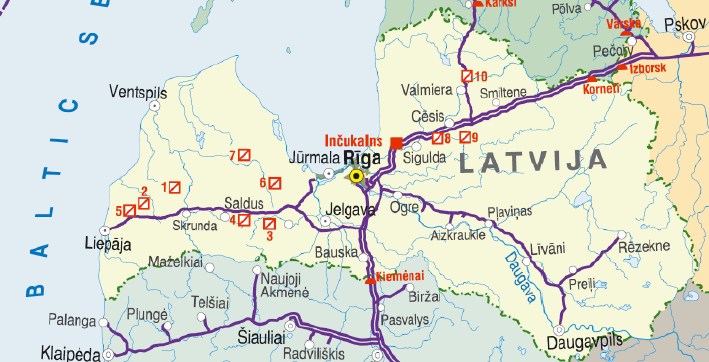 3.attēls. Latvijas esošā un potenciālās gāzes krātuvesPotenciālā Dobeles PGK tās ietilpības ziņā būtu lielākā PGK ES dalībvalstīs. Dobeles struktūras ietilpība noteiktam  nogabalam ir apmēram 7,74 miljardi m3 dabasgāzes. Optimistiskākās aplēses liecina, ka kopējā Dobeles PGK ietilpība varētu sasniegt 20 miljardus m3 dabasgāzes, no tiem 10 miljardi m3 bufergāzes. Reāli tie varētu būt 10 miljardi m3 dabasgāzes (5 miljardi m3 aktīvās gāzes). Potenciālās Dobeles PGK integrācija Eiropas vienotajā dabasgāzes apgādes sistēmā nodrošinātu:dabasgāzes patēriņa sezonālā nevienmērīguma izlīdzināšanu citās Eiropas Savienības valstīts, piemēram, Polijā;papildus dabasgāzes padevi lietotājiem anomāli augstas ziemas gadījumā;dabasgāzes piegādi avārijas uz maģistrālajiem gāzesvadiem gadījumā. Lai nodrošinātu Dobeles PGK integrāciju Eiropas vienotajā dabasgāzes apgādes sistēmā, tam nepieciešams ieinteresēts attīstītājs, kā arī savienojumi ar piegādes un patēriņa tirgiem. Nākotnē šis varētu būt vēl viens  Eiropas kopējās intereses projekts, kas iekļauts Austrumbaltijas klasterī, bet par to ir jāvienojas visām BEMIP valstīm.4.	Atjaunojamie energoresursi (AER)Vērtējot energoapgādes drošību reģionā, nozīmīgu lomu ieņem AER. Saskaņā ar Eiropas Parlamentu un Padomi 2009.gada 23.aprīļa Direktīvas 2009/28/EK par atjaunojamo energoresursu izmantošanas veicināšanu un ar ko groza un sekojoši atceļ Direktīvas 2001/77/EK un 2003/30/EK (turpmāk - Direktīva 2009/28/EK) 1.pielikumu Latvijai ir apņēmusies līdz 2020.gadam palielināt no AER saražotās enerģijas īpatsvaru enerģijas bruto galapatēriņā līdz 40%, tas arī saskaņā ar Direktīvas 2009/28/EK 1.pielikumu. Statistikas dati liecina, ka Latvijā 2011.-2012.gadā ir panākts progress atjaunojamās enerģijas (turpmāk - AE) plašākā izmantošanā. Sasniegtais AER īpatsvars 2011.-2012.gadā bija 34,7% (2011.gadā - 33,55% un 2012.gadā - 35,78%). Lielāko daļu no Latvijas elektroenerģijas bruto galapatēriņa (39% 2012.gadā) nodrošina Daugavas kaskādē esošās lielās hidroelektrostacijas. Latvijā 2011.gadā sasniegti 3,24% AER  enerģijas īpatsvara transporta sektorā, 2012.gadā – 3,10%. ES noteiktais  dalībvalstu saistošais mērķis līdz 2020.gadu ir 10%. Tas Latvijai ir pamatā tehnoloģiju izaicinājums (to ietekmē novecojušais autoparks un jaunākās paaudzes biodegvielu ražošanas joprojām ierobežotās iespējas, kā arī degvielas patēriņa samazināšanās kopumā). Latvijā pastāv vairāki mehānismi kā veicināt enerģijas ražošanu no AER. Obligātais iepirkumsAE īpatsvara pieaugumu sekmē elektroenerģijas obligātais iepirkums (turpmāk – OI), kas vērst uz tādas elektroenerģijas ražošanas veicināšanu, kas izmanto AER. Ņemot vērā potenciālo projektu apjomu un Daugavas hidroelektrostaciju kaskādes saražoto elektroenerģijas apjomu, tiek prognozēts, ka no AER saražotās elektroenerģijas īpatsvars kopējā elektroenerģijas patēriņā 2020.gadā varētu pārsniegt Latvijas noteikto mērķi. Būtisks faktors, kas sekmēja AE īpatsvara pieaugumu elektroenerģijas sektorā, bija gan tiesības pārdot saražoto elektroenerģiju OI ietvaros, gan arī papildu finansējuma pieejamība projektiem, nodrošinot atbalstu investīcijām AER jomā. Ekonomikas ministrijas dati liecina, ka 2012.gadā OI ietvaros no AER izmantojošiem elektroenerģijas ražotājiem tika iepirkts 450,9 GWh elektroenerģijas. Pēdējos gados ir palielinājušās elektrostaciju, kas izmanto AER, uzstādītās elektriskās jaudas, tai skaitā tādu staciju jaudas, kas izmanto biogāzi un biomasu. OI komponente ar katru gadu pieauga, tādejādi radot papildu slogu elektroenerģijas lietotājiem. Kā redzams grafikā, ja 2008.gadā aprēķinātā OIK bija 0,80 centi/kWh, tad no 2010.gada 1.aprīļa SPRK aprēķinātā OIK bija 1,63 centi/kWh. 2012.gadā OIK bija pieaudzis līdz 1,75 centi/kWh  un 2013.gadā līdz 2,69 centi/kWh (1,89 sant./kWh). 2013.gadā tika pieņemts lēmums par elektroenerģijas lietotāju atbalsta mehānisma izveidošanu un ieviešanu, lai OIK maksājums turpmākajiem gadiem tiktu saglabāts nemainīgs – tas ir 2,69 centi/kWh apmērā. Papildus tika nolemts ar 2014.gada 1.janvāri ieviest subsidētās elektroenerģijas nodokli (turpmāk – SEN), kas tiktu piemērots ieņēmumiem par elektroenerģiju, kas pārdota obligātā iepirkuma (turpmāk - OI) ietvaros, kā arī ieņēmumiem no garantētās maksas par stacijā uzstādīto elektrisko jaudu. Pateicoties veiktajiem pasākumiem no 2014.gada 1.aprīļa OIK komponente nedaudz samazinājās līdz 2,68 centi/kWh.4.attēls. Obligātā iepirkuma komponentes dinamika Neto uzskaiteLai sasniegtu AER mērķi, Latvija papildu citiem pasākumiem elektroenerģijas tirgū no 2014.gada 1.janvāra ir ieviesusi neto uzskaites sistēmu. Tās mērķis ir veicināt zaļās enerģijas izmantošanu mājsaimniecību sektorā. Neto uzskaites sistēma paredz nosacījumus, kā nodrošināt mājsaimniecību galvenokārt savam patēriņam no AER saražotās elektroenerģijas nodošanu elektroenerģijas tīklā un nepieciešamības gadījumā tāda paša daudzuma saņemšanu atpakaļ. Tiesības slēgt līgumu par neto norēķinu sistēmas izmantošanu ir mājsaimniecības lietotājiem, ja elektroenerģija mājsaimniecībā tiek ražota, izmantojot AER, tā tiek ražota un izlietota viena sistēmas pieslēguma ietvaros, mājsaimniecībā uzstādīto elektroenerģijas ražošanas iekārtu darba spriegums nepārsniedz 400 voltus un kopējā darba strāva vienfāzes vai trīsfāzu pieslēgumā nepārsniedz 16 ampērus.Sistēma paredz, ka sadales sistēmas operators, ņemot vērā ar lietotāju noslēgto vienošanos, veic ieskaitu par patērēto elektroenerģiju un to saražoto elektroenerģiju, kas nodota sadales sistēmas operatora tīklā. Ja pēc aprēķina lietotājs elektroenerģijas sadales sistēmas operatora tīklā ir nodevis vairāk elektroenerģijas nekā patērējis, to elektroenerģijas apjomu ieskaita nākamajā patērētās elektroenerģijas norēķinu periodā. Elektroenerģijas neto norēķinu sistēmas aprēķina periods ir viens kalendārais mēnesis, un elektroenerģijas neto norēķinu sistēma darbojas viena kalendārā gada laikā, proti, uzskaite par tīklā nodoto elektroenerģiju tiek sākta no sākuma.Investīciju atbalstsLīdz šim investīciju atbalsts enerģijas ražošanai no AER tika nodrošināts gan no ES Kohēzijas fonda, no ES Eiropas Lauksaimniecības fonda lauku attīstībai, gan Klimata pārmaiņu finanšu instrumenta. Papildus tam bija iespējams saņemt atbalstu arī obligātā iepirkuma vai maksas par uzstādīto jaudu ietvaros. Latvijai nozīmīga ir plašāka AER izmantošana siltuma ražošanai, kurai attiecīgi ir svarīga vieta Latvijas mērķu sasniegšanai līdz 2020.gadam. Vienlaikus centralizētā siltumapgāde ir energoefektīvākais siltumapgādes veids, kuru plaši izmanto sabiedrisko un  dzīvojamo ēku apsildei Pašlaik būtiska daļa no kurināmā, kas tiek izmantoti centralizētā siltumapgādē, tiek importēti – 2011.gadā 62,9% katlumājās izmantoja dabasgāzi, kas norāda uz nozares lielo atkarību no importētā fosilā kurināmā. Līdz ar to priekšroka nākamajā plānošanas periodā tiks dota tiem projektiem, kas plāno pāriet no fosilā kurināmā uz AER, tādejādi dodot pienesumu Latvijas AER mērķa sasniegšanā un mazinot atkarību no importētajiem energoresursiem. Laika periodā no 2014. – 2020. gadam plānoti siltumavotu rekonstrukcijas un būvniecības projekti ar kopējo siltumjaudu ap 143MW, no tiem 70MW siltumjauda tiks sasniegta ar ES fondu atbalstu, savukārt, atlikušie 73 MW, ieguldot kompāniju privātos līdzekļus. Lielākā nepieciešamība pēc šādu siltumavotu jaudām ir Liepājā, Valmierā, Bauskā, Kuldīgā, Talsos, Ludzā  un Ventspilī. Jauni siltumavoti ar jaudu līdz 10 MW plānoti arī Salaspilī, Smiltenē, Madonā, Mālpilī, Limbažos, Rūjienā, Vangažos, Olainē, Grobiņā, Pļaviņās un Daugavpilī.Energoefektivitātes uzlabošana un klimata pārmaiņu mazināšanaEnergoefektivitāteSaskaņā ar Eiropas Parlamenta un Padomes Direktīvas 2006/32/EK (2006. gada 5. aprīlis) par enerģijas galapatēriņa efektivitāti un energoefektivitātes pakalpojumiem un ar ko atceļ Padomes Direktīvu 93/76/EEK prasībām Latvijai ir jāsasniedz sekojoši energoefektivitātes (turpmāk – EE) mērķi:valsts indikatīvas enerģijas galapatēriņa ietaupījuma mērķis 2016. gadam,  atbilstoši Direktīvas 2006/32/EK 4. panta 1. punkta prasībām – 3483 GWh;kopējais valsts indikatīvais EE mērķis - primārās enerģijas ietaupījums 2020. gadā - 0,670 Mtoe (28 PJ);obligātais ikgadējais 1,5 % gala enerģijas ietaupījuma kumulatīvais mērķis  - 1,5 % apjomā no galalietotājiem piegādātās enerģijas – kopā līdz 2020. gadam-  0,213 Mtoe (8,9 PJ); ikgada centrālās valdības  ēku 3 % platības renovācijas mērķis (maksimālās aplēses – kopā 678 460 m2), kas kopā ar pašvaldību ēku renovāciju dod 0,016 Mtoe (0,67 PJ, 186 GWh) enerģijas ietaupījumu visā 2014. - 2020. gada periodā;līdz 2030. gadam vidējais siltumenerģijas patēriņš apkurei tiek samazināts par 50 % pret pašreizējo rādītāju, kas ar klimata korekciju ir aptuveni 200 kWh/m2 gadā (noteikts Stratēģijā 2030).samazināt enerģijas patēriņu iekšzemes kopprodukta radīšanai no 0,37 toe/1000EUR (2010. gadā) līdz 0,28 toe/1000EUR (2020. gadā) (noteikts NAP2020).Saskaņā ar Ekonomikas ministrijas aprēķiniem par efektīvām izmaksām saistībā ar EE direktīvas ieviešanu var uzskatīt ietaupītās enerģijas izmaksas robežās no 427 – 854 EUR/MWh. Tas nozīmē, ka ja obligātais mērķis tiek sasniegts tikai ar siltumenerģijas patēriņa samazināšanu ēkās, obligātā ietaupījumu mērķa sasniegšanai nepieciešamās investīcijas var sasniegt 2,11 mljrd. EUR. Ņemot vērā, ka plānotais ES fondu finansējums ēku energoefektivitātes pasākumiem (industriālās, dzīvojamās, valsts un pašvaldību ēkas) 2014.-2020.gadam ir 323 milj. EUR, tad Latvijai ir jārod papildus 1,7 mljrd. EUR, lai 2020.gadā izpildītu EE direktīvā noteiktos Latvijas mērķus vai arī jāturpina EE direktīvas analīze un pieredzes izpēte, lai rastu efektīvāku ceļu tās ieviešanai.Uz doto brīdi Latvija strādā pie EE direktīvas pārņemšanas nacionālajā likumdošanā, un nav pieņemts lēmums par to, uz kuriem enerģijas pārvades, sadales, ražošanas un galapatēriņā tiks uzlikts pienākums iesaistīties Energoefektivitātes pienākumu shēmā.Zināmo daļu no investīcijām, kas paredzēts EE paaugstināšanai daudzdzīvokļu mājās, publiskā un pašvaldību sektora ēku sakārtošanai un atbalsts EE pasākumiem rūpniecības sektorā paredzēts segt no ES fondu līdzekļiem.3. tabulaPlānotās aktivitātes energoefektivitātes celšanai 2014. – 2020.gadamEnergoefektivitātes paaugstināšana apstrādes rūpniecībā, nodrošinot energoresursu ilgtspējīgu izmantošanu.Šī pasākuma mērķis ir veicināt efektīvu energoresursu izmantošanu un enerģijas patēriņa samazināšanu apstrādes rūpniecības nozarē. Nacionālās industriālās politikas pamatnostādnēs izmaksu, jo īpaši enerģijas izmaksu, sadārdzinājums ir noteikts kā kritisks šķērslis Latvijas konkurētspējai vidējā termiņā, jo ir identificējams risks cenas priekšrocības uzturēšanai pie nosacījuma, ka paredzams dažādu resursu izmaksu sadārdzinājums. Tādējādi energoresursu tālāka sadārdzināšanās var ietekmēt vairākas ekonomikā būtiskas nozares.  Enerģijas izmaksas ir tās, kuras atšķiras atkarībā no valsts, tai skaitā ņemot vērā izmantoto enerģijas resursu veidu un valsts īstenotās atbalsta programmas AER izmantošanas veicināšanai. Līdz ar to svarīga loma rūpniecības konkurētspējas uzlabošanā ir energoefektivitātes pasākumiem. Kā prioritārais sektors ES fondu piesaistīšanā energoefektivitātes paaugstināšanā ir apstrādes rūpniecība. Enerģijas patēriņam apstrādes rūpniecībā ir būtiska nozīme kopējā enerģijas intensitātes uzlabošanā, lai sasniegtu vienu no energoefektivitātes mērķiem: samazināt enerģijas patēriņu iekšzemes kopprodukta radīšanai no 0,37 toe/1000EUR (2010. gadā) līdz 0,28 toe/1000EUR (2020. gadā) (noteikts NAP2020).Energoefektivitātes paaugstināšana valsts un dzīvojamās ēkās.Saskaņā ar ES Padomes dalībvalstu specifiskajām rekomendācijām Latvijai jāturpina energoefektivitātes uzlabošana, īpaši attiecībā uz dzīvojamajām ēkām. Ar šo aktivitāti tiek paredzēts finansējums valsts īpašumā vai izmantošanā esošu un dzīvojamo ēku energoefektīvai renovācijai, kas ir būtisks plašai mērķa grupai visā Latvijas teritorijā. Plānots atbalstīts vairāk kā 10 000 mājsaimniecības, uzlabojot energoefektivitāti dzīvojamās mājās. Izmaksu efektīvā veidā var renovēt 60 - 70% no Latvijas ēku sektora – dzīvojamo ēku sektorā tie ir ap 25 tūkstoši daudzdzīvokļu māju kopplatībā 38 milj. m2. Lielākā daļa mājokļu ir ar zemu energoefektivitātes līmeni. Investīcijas daudzdzīvokļu ēku energoefektivitātes paaugstināšanai ir būtiskas resursu efektivitātes un kopējās labklājības veicināšanai.Ēku sektorā ir potenciāls arī AER izmantošanai. Tā ir atbalstāma, ja ēkā, veicot energoefektivitātes pasākumus, tiek sasniegti augsti rādītāji un nodrošināta pozitīva investīciju finansiālā atdeve. Tādējādi veicamo pasākumu kopums ēkās ir jāvērtē kompleksi un piemērojamie risinājumi, piemēram, saules kolektoru vai lokālas AER izmantojošas apkures sistēmas izmantošana, ir atkarīgi no ēkas energoefektivitātes līmeņa, paredzamā investīciju atmaksāšanās perioda un izmantotā siltumenerģijas piegādes veida.	Energoefektivitātes uzlabošanai liela loma ir individuāliem siltuma skaitītājiem. Enerģijas galapatēriņa efektivitātes likuma 16.panta ceturtā daļa nosaka, ka ciktāl tas ir tehniski iespējams, ekonomiski pamatoti un samērīgi ar iespējamo enerģijas ietaupījumu energopakalpojumu sniedzējs uzstāda individuālus elektroenerģijas un siltumenerģijas skaitītājus, kas precīzi ataino tiešā patērētāja faktisko enerģijas patēriņu un sniedz informāciju par faktisko izmantošanas laiku. Šādus skaitītājus uzstāda visos gadījumos, kad tiek izdarīts pieslēgums jaunai ēkai vai veikta pilnīga ēkas rekonstrukcija saskaņā ar Ēku energoefektivitātes likumu. Šobrīd izstrādē esošajā likumprojektā “Energoefektivitātes likums” ir plānots iekļaut Direktīvas 2012/27/ES  9.panta 1.daļas prasības attiecībā uz individuālo skaitītāju uzstādīšanu. Pašlaik jau realizēti vairāki projekti viedo skaitītāju uzstādīšanai rekonstruētajās ēkās. Piemēram, 2012. gadā uz modernu skaitītāju bāzes 8078 siltuma mezglos (7423 ēkās) ir ieviesta automātiskā energopatēriņa datu nolasīšanas sistēma Rīgas pilsētas centralizētā siltumapgādē ar bezvadu distances datu pārraidi uz vienotu dispičercentru, ko veica AS „Rīgas siltums”. Papildus Direktīvā 2012/27/ES  ir noteikts ikgadējais pienākums renovēt 3% centrālās valdības ēku, lai nodrošinātu to atbilstību minimālām energoefektivitātes prasībām. Plānotais ietaupījums renovētajās valsts ēkās ir 52 GWh/gadā. Energoefektivitātes paaugstināšana pašvaldību ēkās.Uzlabojot energoefektivitāti un sekmējot AER izmantošanu publiskajā infrastruktūrā, tajā skaitā pašvaldību ēkās, vienlaikus tiks samazināti pašvaldību izdevumi un iegūtos ietaupījumus varēs investēt, lai pildītu citas pašvaldības funkcijas. Pēc piederības statusa Valsts kadastra Informācijas sistēmā reģistrētas 4967 pašvaldībām piederošas ēkas 6.29 milj.m2 platībā, t.sk. izglītības un veselības aprūpes iestāžu ēkas. Izvērtējot Valsts kadastra informācijas sistēmas datus par publiskajām (valsts un pašvaldību) ēkām, gadā renovējamā platības (3%) veido 280 tūkst.m2. Prioritāri plānots atbalstīt tos projektus, kas noteikti kā pašvaldību prioritātes, un saistīti ar citiem integrēto attīstību veicinošiem projektiem, tiešā veidā vērsti uz pašvaldību izdevumu samazināšanu. Tiek plānots ietaupītas 26,7 GWh/gadā pašvaldību sektora ēkās.Siltumtrašu rekonstrukciju un pāreja uz AER katlu mājāsLatvijas centralizētās siltumapgādes sistēma ir būvēta pirms vairāk nekā 25 gadiem, tā ir novecojusi un joprojām ar ievērojamiem siltuma zudumiem. Kopējais siltumtīklu garums Latvijā ir apmēram 2000 km, no kuriem 676 km ir Rīgas pilsētas siltumtīkli. Pēdējos gados veiktie energoefektivitātes pasākumi ļāvuši siltumenerģijas zudumus tīklos samazināt, piemēram, Rīgā līdz 13%, kamēr citās siltumapgādes sistēmās siltumenerģijas zudumi sasniedz pat 30%.  Pilnībā no šiem zudumiem un izdevumiem izvairīties nav iespējams, kā arī investīcijām siltumtīklos ir raksturīgs ilgs investīciju atmaksāšanās laiks. Gadījumā, ja papildu finansējumu siltumapgādes komersantiem šādām investīcijām nav iespējams piesaistīt, izmaksas sedz siltumenerģijas lietotāji. Tādēļ viens no svarīgākajiem virzieniem efektivitātes paaugstināšanai aizvien ir siltumenerģijas piegādes zudumu samazināšana. Klimata politikas finanšu instrumentiKlimata pārmaiņu ierobežošanas pasākumi vienlaicīgi arī dod pienesumu energoefektivitātes uzlabošanai. Līdz 2014.gadam tiek īstenota Eiropas Ekonomiskā zonas finanšu instrumenta programma „ Nacionālā klimata politika” , kuras mērķis ir atbalstīt Latviju visaptverošas nacionālās klimata politikas izstrādē, kas ietver ES emisiju tirdzniecības sistēmā neiekļautos sektoru emisijas jautājumus un pārējos sektoru klimata pārmaiņām pielāgošanās jautājumus. Programmas ietvaros Latvijā ir ieviesti un tiek demonstrēti zema oglekļa dioksīda (CO2) risinājumi – energoefektīvas tehnoloģijas un risinājumus ilgtspējīgām ēkām, AER tehnoloģiju izmantošanu enerģijas ražošanai un citas jaunās (inovatīvas) tehnoloģijas (tai skaitā tehnoloģiskos procesus) vai produktus (tai skaitā preces un pakalpojumus), kas samazina CO2 emisijas.Ēku sektorā līdz 2014.gadam ieskaitot tiek īstenotas vairākas programmas, kas paredz energoefektivitātes paaugstināšanu gan pašvaldību ēkās, gan izglītības ēkās, kā arī kompleksus risinājumus siltumnīcefekta gāzu (turpmāk – SEG) samazināšanai gan pašvaldību ēkās, gan profesionālās izglītības iestāžu ēkās, gan ražošanas ēkās, projektu konkursu sarakstu, kas tiek īstenoti 2014.gadā (skat. 2.pielikumā). Zinātne un pētniecībaValsts pētījumu programmas 2014. – 2017.gada ietvaros ir paredzēts prioritārais virziens „Enerģētika, klimats un vide”, kur Enerģētikas apakšprogrammas ietvaros ir paredzēts atbalsts inovatīvu tehnoloģiju izstrādei un demonstrācijai, īpašu uzsvaru liekot uz inovatīviem un viediem risinājumiem AE jomā. Jaunu tehnoloģiju un risinājumu izstrāde dos pienesumu enerģētikas neatkarības veicināšanai un AER lomas palielināšanai Latvijas enerģijas izlietojuma bilancē. Papildus tam pētniecības un inovāciju attīstībai enerģētikas nozarē 2014. – 2020.gadam būs pieejams Apvārsnis 2020 finansiālais atbalsts. Saskaņā ar Apvārsnis 2020 pirmo darba programmu 2014. – 2015.gadam aktivitātes „Droša, tīra un efektīva enerģētika” ieviešanai kopējais budžets 2014.gadam ir 559,67 milj. EUR apmērā, no kuriem energoefektivitātei - 92,50 milj. EUR; konkurētspējīgai zema oglekļa enerģētikai – 359,40 milj. EUR; viedajām pilsētām un kopienām – 73,82 milj. EUR; atbalsts MVU un inovācijām enerģētikā (paātrināti) – 33,95 milj. EUR. Programmas kopējais indikatīvais budžets 2015.gadam – 594,42 milj. EUR.  Apvārsnis 2020 programmas „Droša, tīra un efektīva enerģētika” mērķi ir	pilna inovāciju cikla īstenošana enerģētikas jomā - no „koncepcijas” lietišķajiem pētījumiem, pirms komerciālajiem demonstrējumiem līdz ieviešanas tirgū pasākumiem; tehnoloģiju un pakalpojumu enerģētikas nozarē ieviešana tirgū, veicinot sociālo inovāciju, likvidējot ar tehnoloģijām nesaistītus šķēršļus, veicinot standartu un paātrinot izmaksu efektīvu  enerģētikas politikas īstenošanu; kā arī institucionālās kapacitātes stiprināšana enerģētikas nozarē.Turpmākā rīcība Informatīvajā ziņojumā ir sniegta pilna informācija par ES Padomes 6.rekomendācijas izpildi. Īpaša loma Baltijas valstu enerģētikas politikā un enerģijas tirgus attīstībā ir reģionālajai sadarbībai. Līdz ar to nepieciešama pārrobežu enerģētikas projektu attīstība, lai uzlabotu enerģētikas tīklu savienojamību ar ES enerģētikas tīkliem un tādejādi arī nodrošinot ES Padomes 6.rekomendācijas izpildi. Vienlaikus tiek paredzēts 2016.gadā pārskatīt Kohēzijas politikas fondu ietvaros plānotos pasākumus, gadījumā, ja CEF ietvaros minētajiem projektiem finansējums netiks piešķirts. Tāpat tiks attīstīti arī Latvijas iekšējie elektropārvades tīkli, veicot ieguldījumus gan elektroenerģijas pārvades, gan sadales tīklos, vienlaikus risinot arī pašvaldību teritorijās identificētās problēmas. Lai nodrošinātu pietiekamu Latvijas elektroenerģijas apgādes līmeni, AS „Augstsprieguma tīkls” laika posmā līdz 2023.gadam veiks arī pārvades tīklu attīstību un citus uzlabojumus, kā piemēram, ieguldījumus apakšstacijās, kabeļu līnijās, gaisvadu līnijās AS „Sadales tīkls” ir izstrādājis sadales Attīstības plānu elektroapgādes kvalitātes un drošuma paaugstināšanai Latvijā līdz 2023.gadam un turpmāko 10 gadu laikā realizēs virkni investīciju programmas: esošā elektrotīkla rekonstrukcija, viedo tīklu ieviešana, jaunu apakšstaciju izbūve un citi. CEF ietvaros Latvija prioritāri iesaistīsies šādu projektu īstenošanā:Elektroenerģijas jomā: LV-EE 3.starpsavienojums (Rīgas TEC-2-Killingi-Nõmme).Kurzemes loka 3.posms.Dabasgāzes jomā:LV-LT starpsavienojums, Klaipēda – Kimenai gāzes vads.LT-PL starpsavienojums ar nosacījumu, ka izdosies panākt sapratīgu kompromisu par izmaksu sadalījumu projektā.Inčukalna PGK rekonstrukcija un paplašināšana. Kontekstā ar Baltijas reģionālo SDG termināli ir pamatotas šaubas par iespēju finansiāli atbalstīt projektu, kas vēl nav arī izstrādāts.Gadījumā, ja dabasgāzes piegāžu ceļu diversifikācijas reģionālie risinājumi netiks īstenoti, pastāv iespēja vērtēt nacionālo SDG termināli, ko reģionālā risinājuma īstenošanas gadījumā var attīstīt vienīgi kā komerciālo projektu.Informācijas apkopojums par enerģētikas politikas pamatvirzieniem un rīcības pasākumiem līdz 2020.gadam sniegts informatīvā ziņojuma 1.pielikumā. Baltoties uz sniegto informāciju šajā sadaļā apkopoti turpmākie uzdevumi, lai realizētu efektīvu enerģētikas politiku. Izstrādāt līdz 2014.gada 15.septembrim Enerģētikas politikas pamatnostādnes 2014.–2020.gadam.Turpināt elektroenerģijas tirgus liberalizāciju panākot vienošanos par efektīvāko sociālo atbalsta instrumentu saistībā ar elektroenerģijas tirgus liberalizāciju 2015.gada 1.janvārī. Atbalstīt enerģijas infrastruktūras projektu gatavošanu un iesniegšanu, lai saņemtu atbalstu Eiropas Savienojuma instrumenta ietvaros, kā arī nodrošināt projektu politisku atbalstu. Kopīgi ar citām Baltijas valstīm sagatavot un iesniegt vēstuli EK komisāram izsakot atbalstu svarīgiem KIP projektiem.  Pieņemt zināšanai informāciju par nepieciešamajām investīcijām sadales un pārvades tīklos. Gadījumā, ja reģionāliem starpsavienojumu infrastruktūras projektiem netiks piešķirts finansējums Eiropas Savienojuma instrumenta ietvaros, 2016.gadā lemt par ES fondu līdzekļu pārdali. Turpināt dabasgāzes tirgus liberalizāciju, kā arī turpināt darbu pie dabasgāzes apgādes infrastruktūras uzlabošanas un enerģētiskās drošības uzlabošanas. Informēt Eiropas Komisiju par dabas gāzes glabāšanas iespējām reģionā un rosināt dabas gāzes glabāšanas sistēmas ieviešanu. Atjaunojamo energoresursu jomā turpināt darbu pie investīciju programmas izstrādes. Energoefektivitātes jomā turpināt darbu pie efektīvas Energoefektivitātes direktīvas ieviešanas, kas ir priekšnoteikums efektīvai struktūrfondu programmas uzsākšanai. Zinātnes un pētniecības jomā efektīvi apgūt Valsts pētījumu programmas 2014.-2017.gadam piešķirto finansējumu, kā arī veicināt AE programmas Apvārsnis 2020 izmantošanu. Iesniedzējs:Ekonomikas ministrs					     		V.DombrovskisVīza: valsts sekretārs								M.Lazdovskis 20.05.2014. 09:118272A.Timofejeva67013227Aija.Timofejeva@em.gov.lvO.Bogdanova, 67013003Olga.Bogdanova@em.gov.lv2014*2015*2016*2017*201820192020Sociālā atbalsta instruments3,845,125,125,125,125,125,12KIP saraksta apstiprināšana 14.10.2013.Ieguldījumu pieprasījuma iesniegšana Regulatoriem 31.10.2014.Lēmumu pieņemšana par ieguldījumu izmaksu sadali un iekļaušanu tarifos30.04.2014. Finansēšanas pieteikumu iesniegšana05.05.2014.-19.08.2014.Pieteikumu izvērtēšana 09.-10.2014.*Konsultācijas ar KIP Komiteju 11.2014.* Lēmuma pieņemšana12.2014.-01.2015.*Granta piešķiršanas līguma parakstīšana Sākot no 01.2015.*Nr.Pazemes krātuveLaukums, km2Tilpums, mljrd. m3 1.Snēpele7517,52.Aizpute9516,03.Dobele4710,04.Z-Blīdene479,05.Līči652,56.Liepāja392,57.Degoles463,58.Līgas402,59.Z-Līgatnes3x82,510.Amatas5x52,011.Valmieras3x102,5ProgrammasES fondiEnergoefektivitāte apstrādes rūpniecībā (FI)32,56Valsts ēku energoefektivitātes uzlabošana 97,86Dzīvojamo māju energoefektivitātes uzlabošana 150,00Pašvaldību ēku energoefektivitātes uzlabošana 42,5Siltumtrašu rekonstrukcija un pāreja uz AER katlu mājās53,19